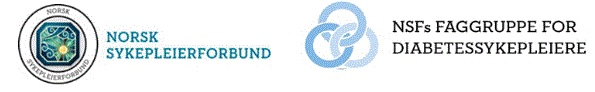  Søknadsskjema utdanningsstipendSøknader om utdanningsstipend - maks beløp kr. 12000.-Søknadsfrist 1.september årligHar du vært medlem i NSF/FFD det siste året? Har du betalt kontingenten til NSF/FFD?  Har du tidligere blitt tildelt utdanningsstipend fra NSF/FFD? Dette gis kun en gang per medlem i faggruppa.NB Du må legge inn kvitteringer på utlegg/studieavgifter som sendes kasserer i NSF/FFD før utdanningsstipendet utbetales.Skriftlig dokumentasjon fra arbeidsgiver om hvor mye de eventuelt dekker, må også vedlegges søknaden.Begrunnelse for søknaden: Dato:                                        Sted:Underskrift:Skjemaet sendes styreleder i Faggruppa for diabetessykepleiere – se hovedkontakt på vår hjemmesidehttps://www.nsf.no/fg/diabetessykepleiereNavnFødselsnummer 11 siffer Adresse Postnr./StedE-post Stilling / arbeidssted Telefon dagtid Medlemsnummer NSF/FFD 